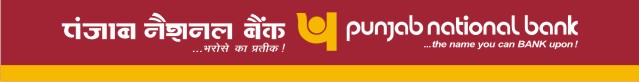 सूचना प्रौद्योगिकी प्रभाग, प्र.का., 5, संसद मार्ग, नई दिल्ली–110001Information Technology Division, HO, 5, Sansad Marg, New Delhi–110001(ई-मेल/Email ID: eprocurement@pnb.co.in, दूरभाष/Phone: 011-23765468)निविदा सूचनापंजाब नैशनल बैंक वर्चुअल डेस्कटॉप इंफ्रास्ट्रक्चर (वीडीआई) समाधान की आपूर्ति, कार्यान्वयन और रखरखाव के लिए पात्र बोलीदाताओं से जी.ई.एम पोर्टल (सरकारी ई मार्केटप्लेस) के माध्यम से ऑनलाइन बोलियां (तकनीकी और वाणिज्यिक दोनों) आमंत्रित करता है।इच्छुक बोलीकर्ता अधिक जानकारी के लिए वेबसाइट https://gem.gov.in/ पर जा सकते हैं।ऑनलाइन बिड जमा करने की अंतिम तिथि 27-04-2024 को 16:00 बजे तक है ।                  मुख्य प्रबंधक